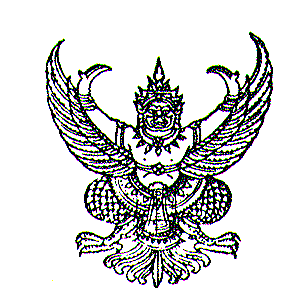 ประกาศองค์การบริหารส่วนตำบลท่าข้ามเรื่อง  ประกาศผลผู้ชนะการจัดซื้อจัดจ้างหรือผู้ได้รับการคัดเลือกและสาระสำคัญของสัญญาหรือข้อตกลงเป็นหนังสือประจำไตรมาศที่  2  เดือน มกราคม พ.ศ. 2564  ถึง เดือน มีนาคม พ.ศ. 2564********************		ตามพระราชบัญญัติการจัดซื้อจัดจ้างและการบริหารพัสดุภาครัฐ พ.ศ. 2560  มาตรา 66 วรรคหนึ่ง ประกอบมาตรา 98  บัญญัติให้หน่วยงานของรัฐประกาศผลผู้ชนะการจัดซื้อจัดจ้างหรือผู้ได้รับการคัดเลือกและสาระสำคัญของสัญญาหรือข้อตกลงเป็นหนังสือ ในระบบเครือข่ายสารสนเทศของกรมบัญชีกลางและของหน่วยงานของรัฐตามหลักเกณฑ์และวิธีการที่กรมบัญชีกลางกำหนด นั้น 		องค์การบริหารส่วนตำบลท่าข้าม จึงขอประกาศผลผู้ชนะการจัดซื้อจัดจ้างหรือผู้ได้รับการคัดเลือกและสาระสำคัญของสัญญาหรือข้อตกลงเป็นหนังสือ ตามเอกสารแนบท้ายประกาศนี้ประกาศ ณ  วันที่   4   เดือน   เมษายน   พ.ศ.  2564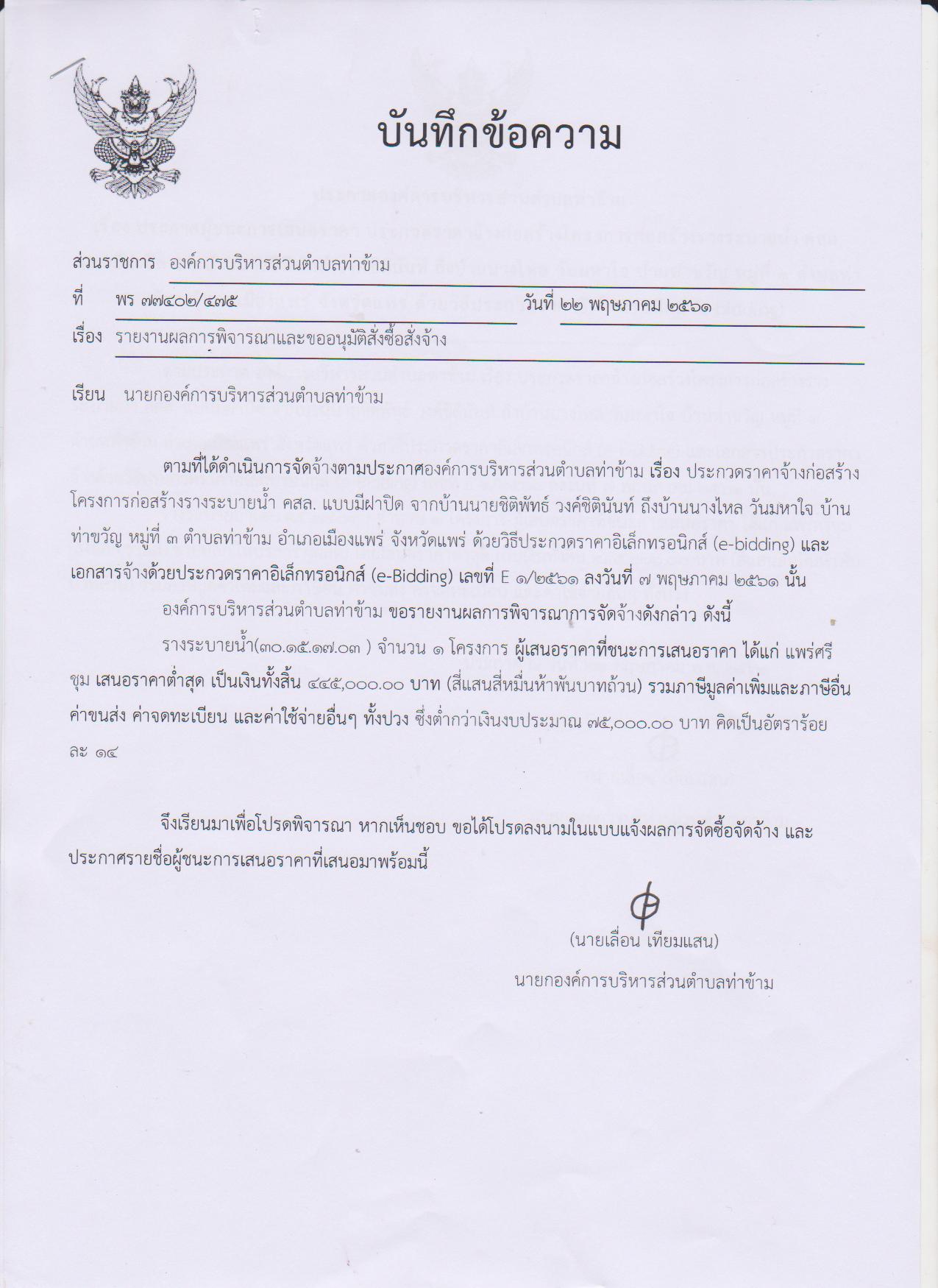 			                           (ลงชื่อ)                  						        (นายเลื่อน  เทียมแสน)                                      นายกองค์การบริหารส่วนตำบลท่าข้าม